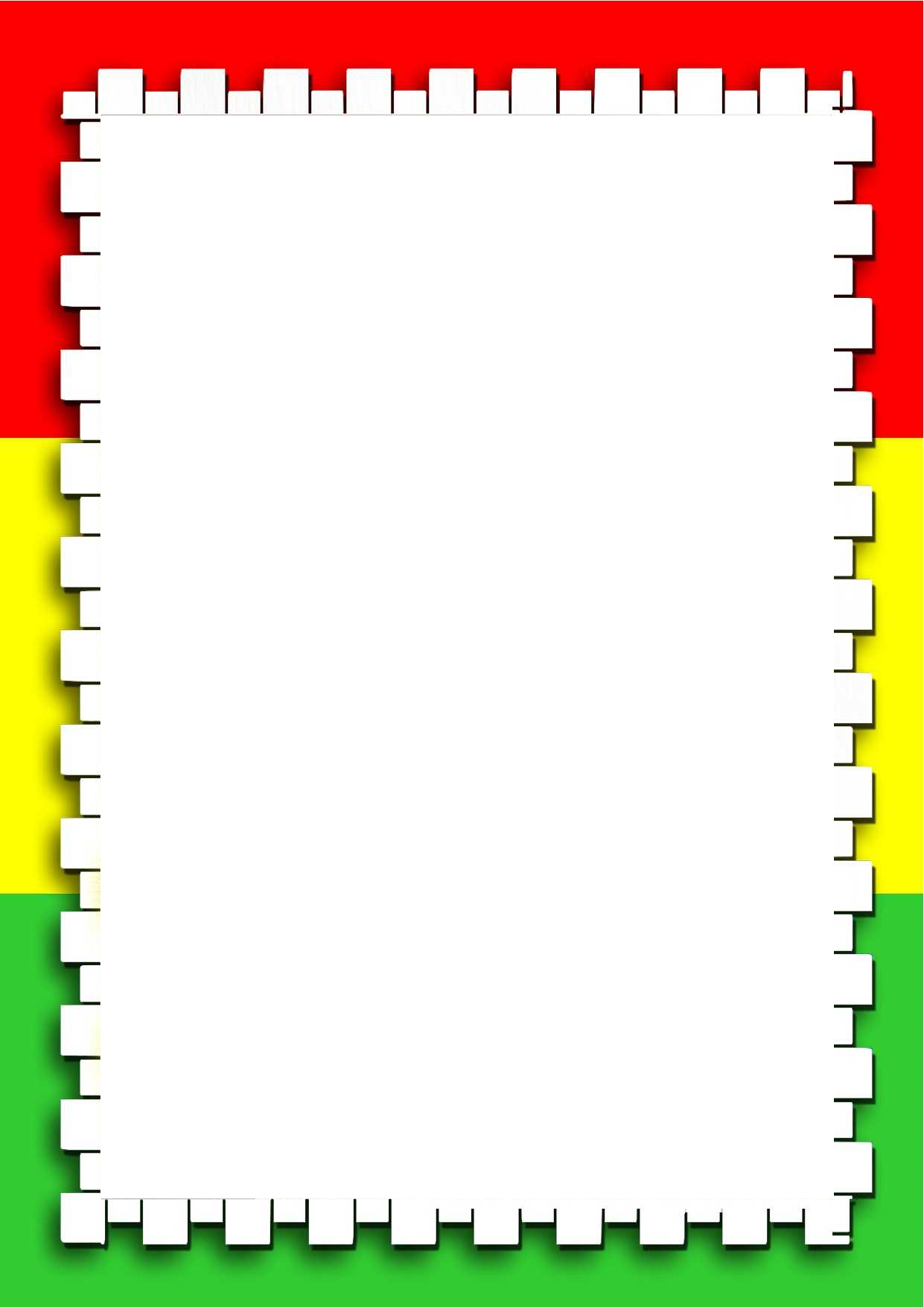 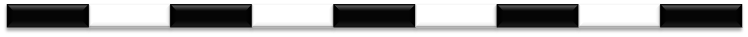 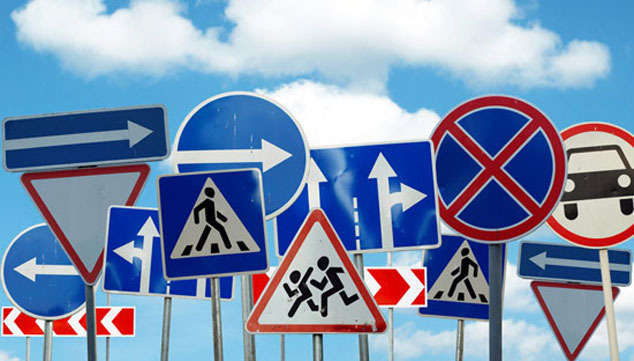                                                                                                                                                        У Т В Е Р Ж Д А Ю        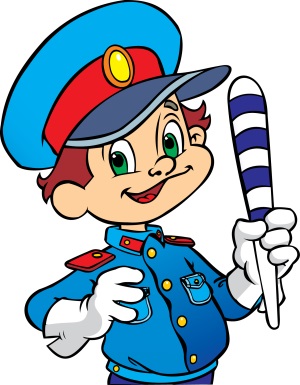                                                                                                                       Директор МБОУ  ОШ 7                                                                                                                                                       Третьяков Ю.Е.________________                                                                                                                                                            .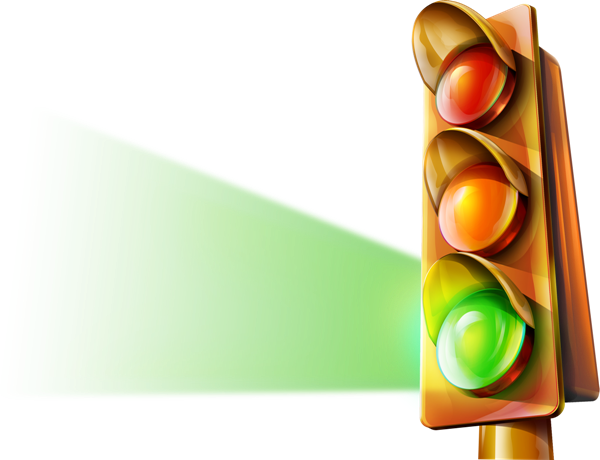            Программа работы 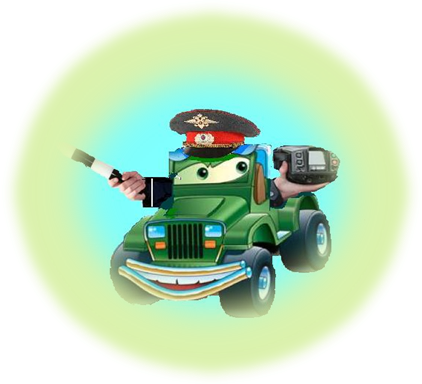    отряда ЮИД   «Внедорожник»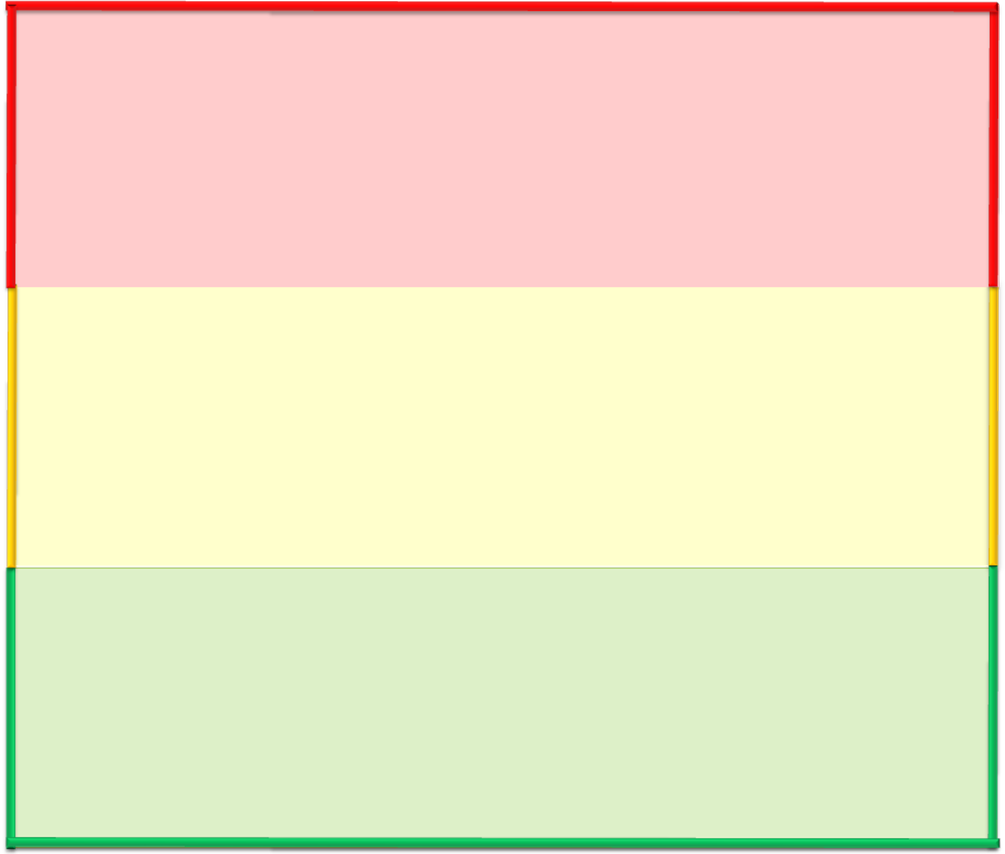 ПОЯСНИТЕЛЬНАЯ ЗАПИСКА      На протяжении целого ряда лет в России реализуется программа "Здоровье детей". Ее результативность, безусловно, зависит от полноты решения комплекса поставленных задач. Это достигается,  прежде всего, четким взаимодействием между различными ведомствами.Важной составляющей здоровьесберегающей деятельности школы является создание безопасного пространства ребенка, которое подразумевает обучение детей и подростков безопасному поведению в повседневной жизни и рациональным действиям в возможных опасных и чрезвычайных ситуациях. Программой  предусмотрено обучение детей не только правилам дорожного движения (далее - ПДД), но и основам: оказания первой медицинской помощи,   владения навыками коммуникативной компетенции. Детей психологически и физически готовят к принятию адекватных решений в любых ситуациях. Одним из ведущих направлений работы с детьми является совершенствование навыков безопасного поведения на дорогах.  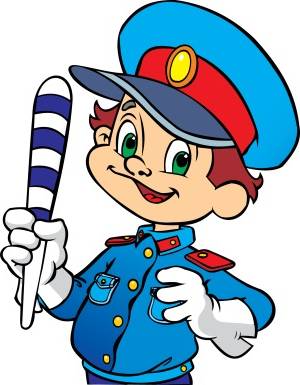 Содержание программыПрограмма работы отряда ЮИД "Внедорожник" предусматривает:•      обучение ПДД, поведению на улице;•      овладение обучаемыми знаниями, умениями и навыками по оказаниюдоврачебной медицинской помощи;•      общую физическую подготовку (далее - ОФП) учащихся;•      обучение навыкам фигурного вождения велосипеда;•   практическую проверку полученных знаний, умений и навыков.На занятиях, общаясь друг с другом и с педагогом, обучающиеся:•      овладевают знаниями по ПДД,   этике поведения на дороге;•      участвуют в повседневной жизни коллектива;•      получают знания, непосредственно относящиеся к охране жизни и здоровья.Особенность программы заключается в создании условий для формирования безопасного образовательного пространства при взаимодействии с сотрудниками ГИБДД.Реализация программы рассчитана на 1 год. Работа проводится в форме теоретических и практических занятий. Содержание занятий, объем и интенсивность нагрузок зависят от возраста и физического состояния здоровья обучающихся.Цели и задачи работы с учащимисяЦелями программы являются:пропаганда Правил дорожного движениясоздание условий для саморазвития, самопознания, самореализации личности; формирование у учащихся потребности в охране жизни и здоровья;обеспечение защиты прав здоровья и жизни детей в рамках безопасного образовательного пространства.Поставленных целей невозможно без решения конкретных задач:Добиться того, чтобы занятия по ПДД стали потребностью учащихся.Сформировать осознанное отношение к занятиям по ПДД.Повысить интерес школьников к регулярному занятию велоспортом.Структура проведения занятийКаждое теоретическое занятие начинается с повторения ранее изученного материала: ПДД, дорожных знаков и т. д. Затем дается новый материал по ПДД, медицине и т.д. Он закрепляется с использованием мультимедийных презентаций, примеров из художественной литературы.Заключительная часть занятия проводится в форме лекции, викторины,      конкурса ( в т. ч. рисунков).  Также составление загадок, написание стихов, сценариев на тему дорожного движения, изготовление дорожных знаков, таблиц, карточек.К практическим занятиям относятся:•   фигурное вождение велотранспортных средств - преодоление различных препятствий (ворота, ручеек, желоб, фишки, качели, восьмерка и т. д.). За каждую ошибку начисляются штрафные очки;•   занятия по ОФП (в спортивном зале, на спортивной площадке).  Программой предусмотрено участие в агитационной работе, пропаганда Правил дорожного движения.План работы отряда ЮИД «Внедорожник»            План теоретических и практических занятий  по программе   «Внедорожник»                                                                                                                                                                     Таблица 1Занятия проводятся в соответствии с планом  с использованием различных методов. К ним относятся:1.Словесные методы (беседа, сообщение задач, описание упражнения, движения, объяснение, разбор, словесные оценки).2.Метод демонстрации (наглядные пособия - журналы, фото, таблицы, карточки, дорожные знаки, мультимедийные презентации, интерактивная доска, а также личный пример).3.Метод разучивания упражнений (по элементам, по частям, в целом виде).4.Тестирование.5. Сдача «экзаменов» в виртуальном режиме.Обучение на занятиях должно базироваться на взаимосвязанных дидактических принципах сознательности, активности, систематичности, постепенности, наглядности, доступности и индивидуализации.Прогнозируемые результаты работы кружкаРезультатами воспитательно-образовательной деятельности программы "Внедоржник" являются: развитие и совершенствование навыков поведения на дороге, оказания доврачебной медицинской помощи, разносторонняя физическая и психологическая подготовка учащихся, а также успешное выступление команды  отряда на районном конкурсе «Безопасное колесо».  Таблица 2.  Результаты, полученные при работе по программе  «Внедорожник»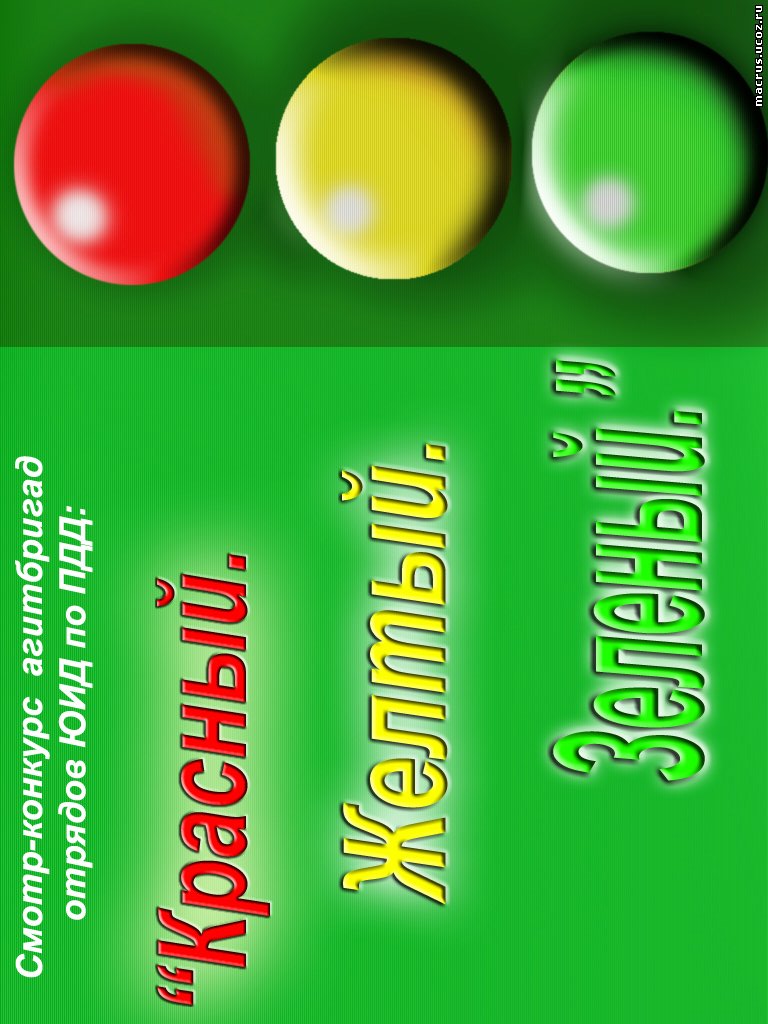 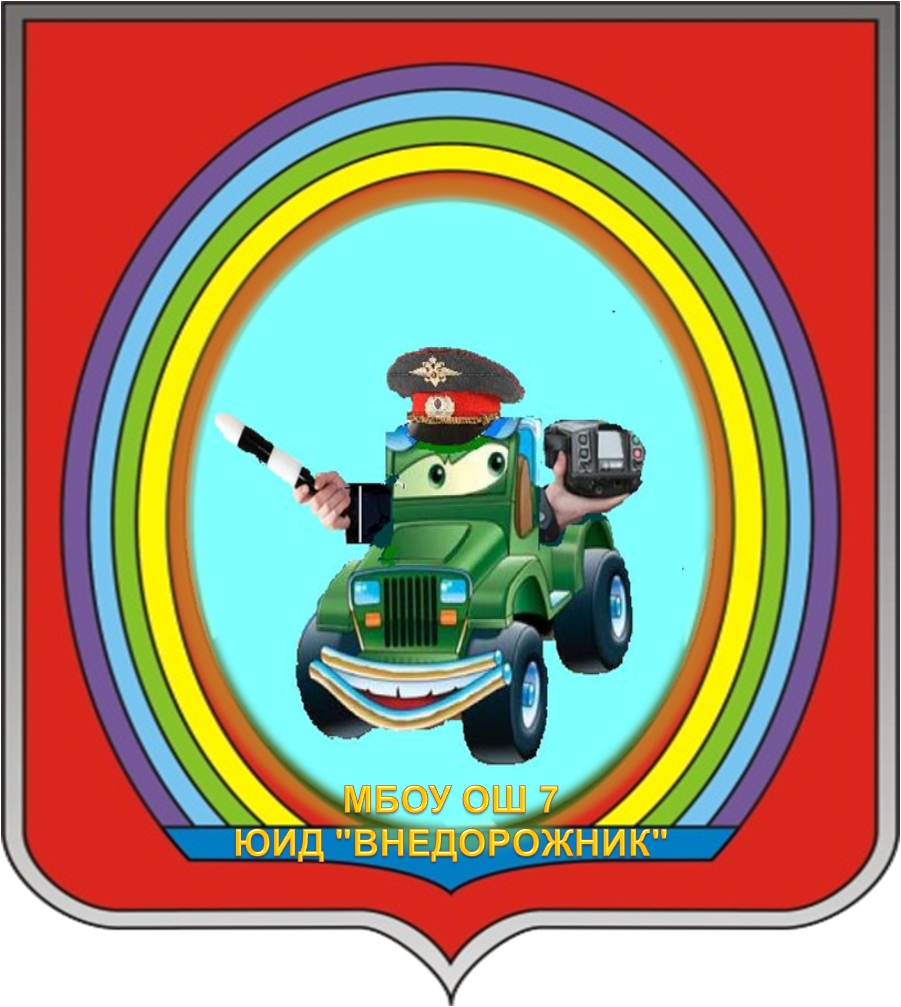 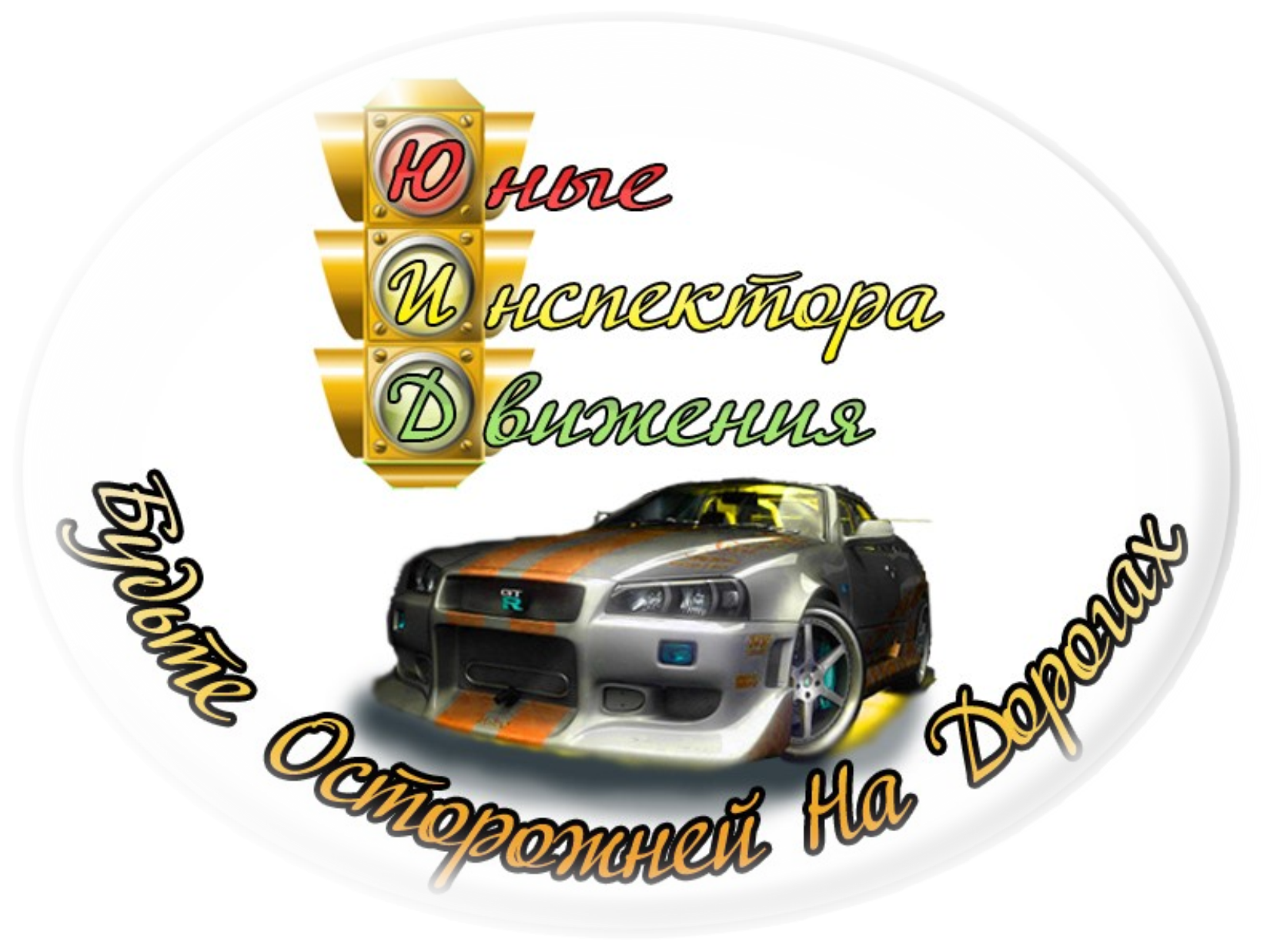 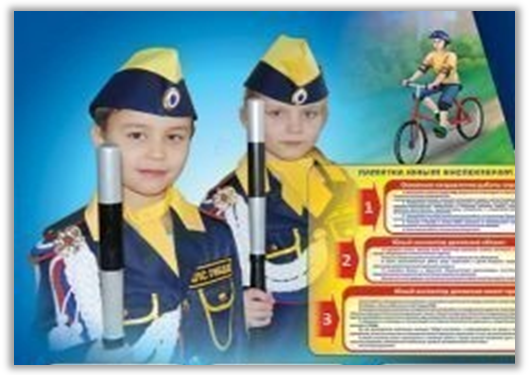 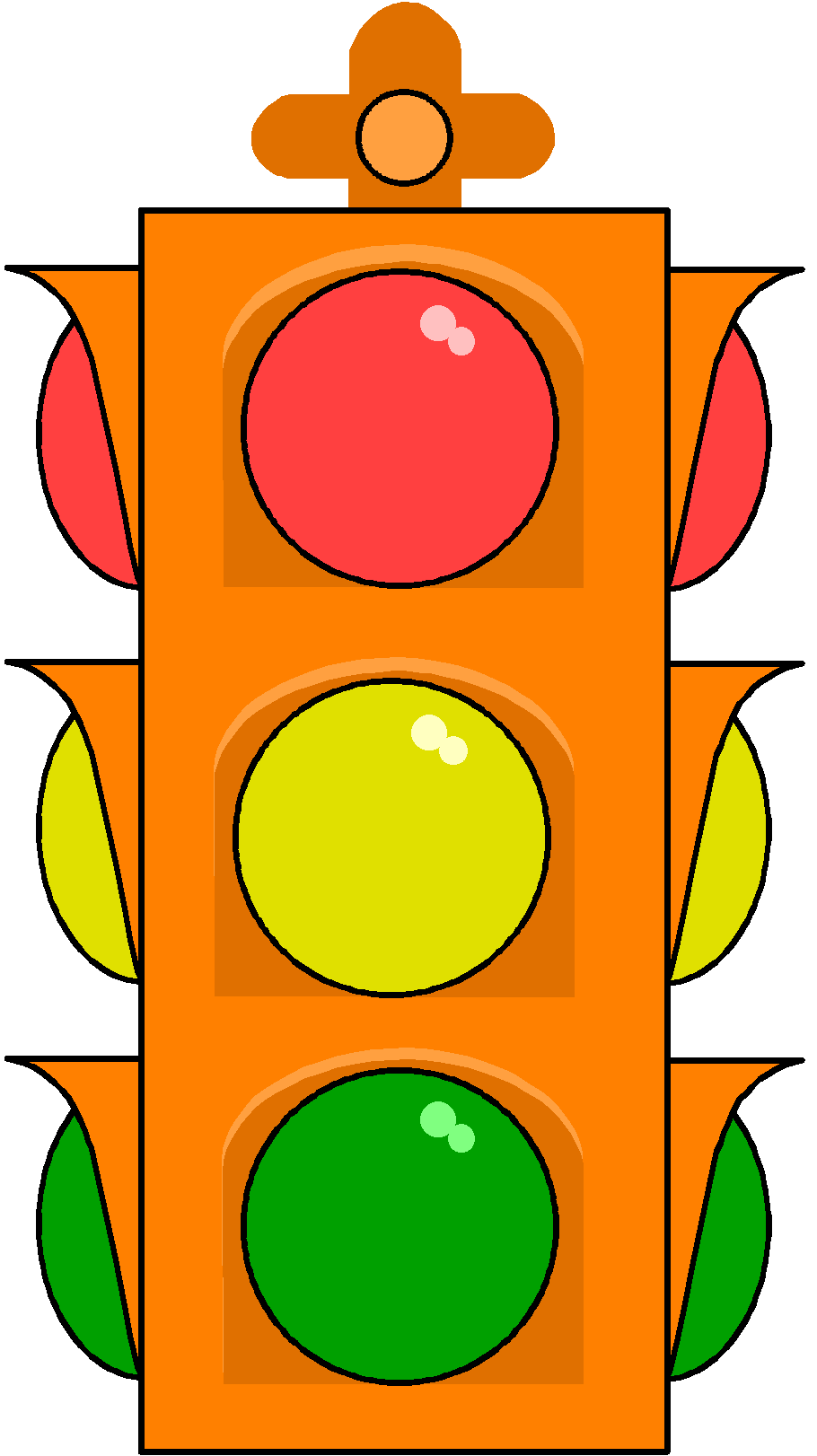 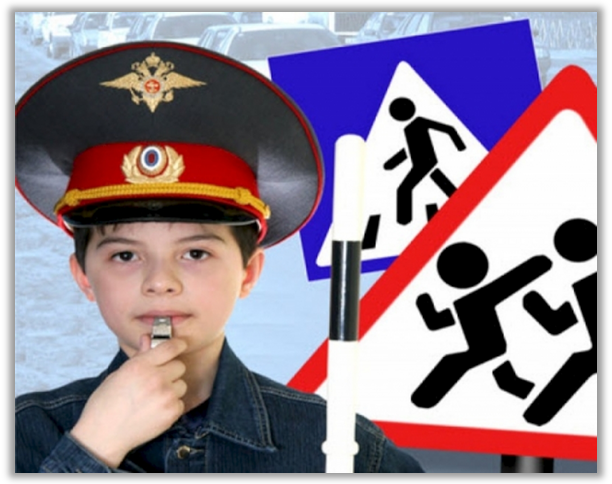 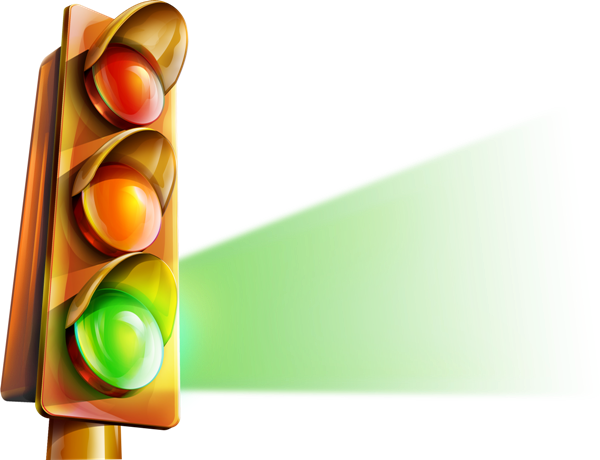 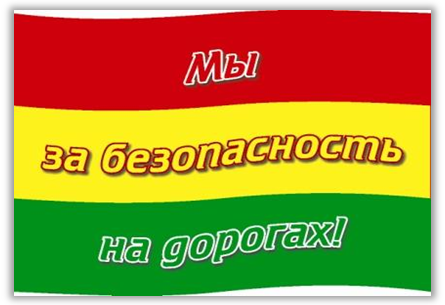 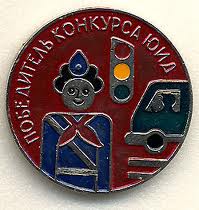 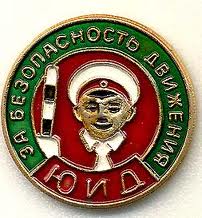 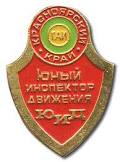 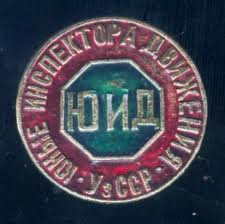 ПОЛОЖЕНИЕ ОТРЯДА ЮИД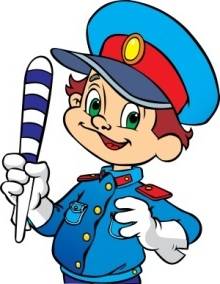 Задачи:
1. Оптимизация активности подростков через позитивную деятельность по формированию ответственности за безопасность своей жизни и окружающих на дорогах. 
2. Активная пропаганда ПДД среди детей для предупреждения ДДТТ.
3. Социализация подростков, привитие навыков общественной организационной работы, ответственности, товарищества через деятельность объединения отряда ЮИД. Общие положения.
1. Отряд ЮИД – добровольная организация. В него вступают подростки,  одобряющие задачи движения ЮИД, активно работающие по данному направлению. 
2. В составе ЮИД учащиеся 5-9 классов
3. В отряд могут быть включены учащиеся, ответственные в классах за профилактику ДДТТ и работу по изучению и пропаганде ПДД от классов. 
4. Работа отряда регламентируется планом работы отряда, составленного с учетом программы по предупреждению ДДТТ.
5. Главным решающим органом отряда является сбор отряда.Структура отряда ЮИД.1. Группа квалификации, которая  занимается оформлением и выдачей удостоверений ЮИД, судейством во время соревнований
2. Группа пропаганды проводят беседы по правилам дорожного движения среди детей.
3. Спортивная группа  работает с велосипедистами.
4. Группа дознания и руководитель отряда ЮИД  проводят работу с нарушителями правил движения.
5. Рейдовая бригада (весь состав ЮИД) проводит работу в кабинете по безопасности движения.
6. Дежурная группа (весь состав отряда ЮИД) помогает школьникам изучать правила движения.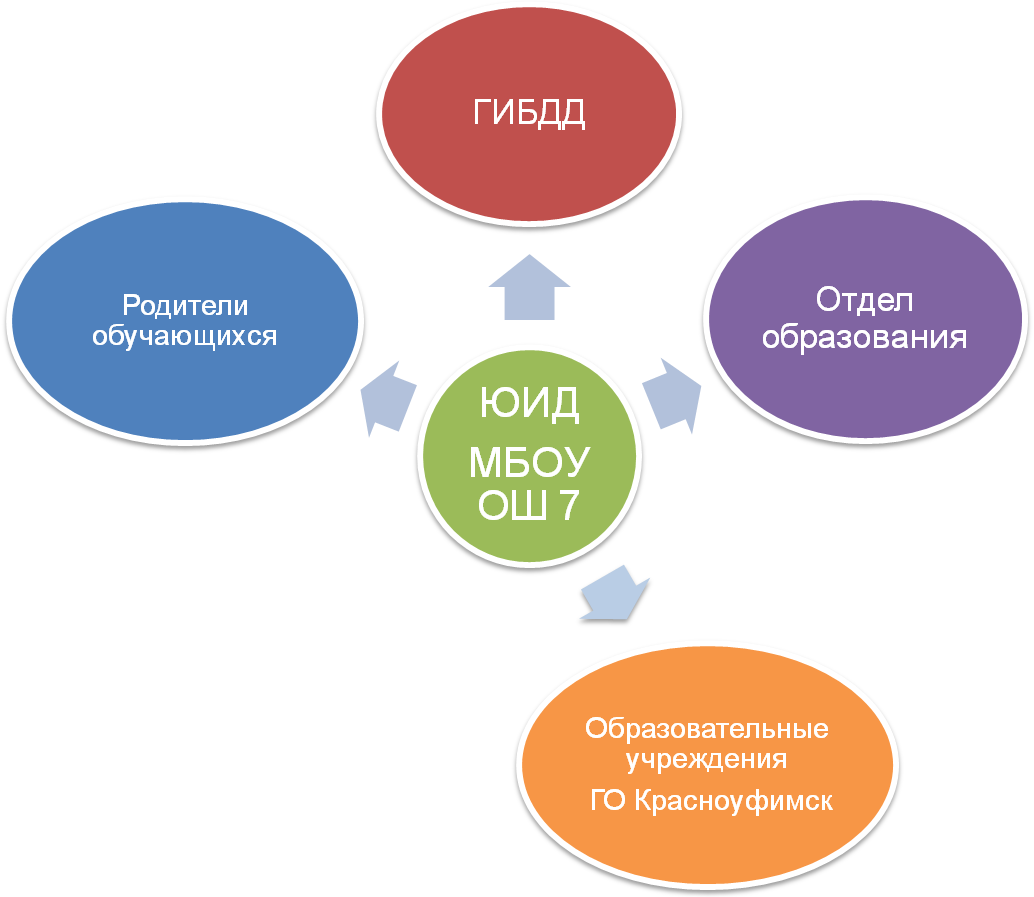 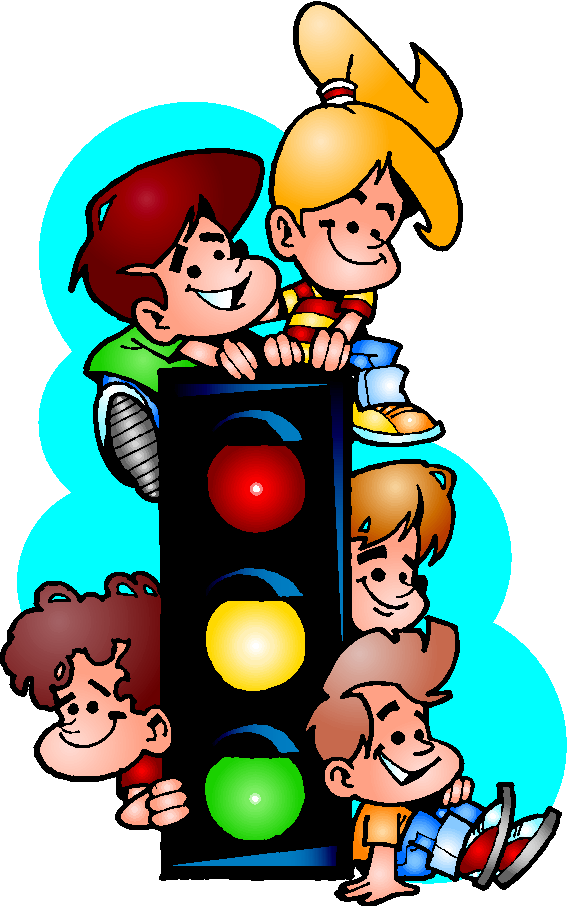 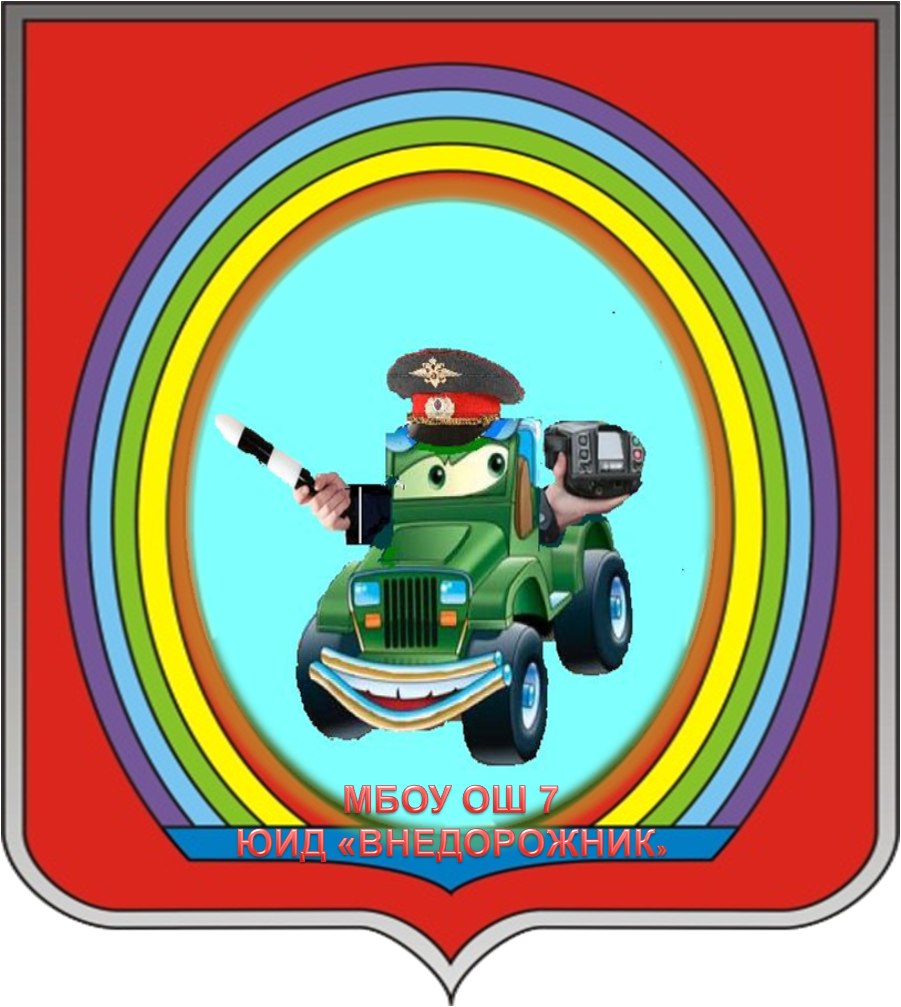 №МероприятиеСрок выполнения1.Выборы состава отряда ЮИДСентябрь2.Участие во Всероссийской операции «Внимание, дети!»«Внимание, пешеход!»«Дети и дорога»Сентябрь3.Изучение Правил дорожного движения2 раза в неделю4.«На улице – не в комнате, о том, ребята, помните!»Проведение занятий  по правилам поведения на улицах и дорогахСогласно графику5.Организация просмотра видеофильмов по правилам дорожного движенияВ течение года6.Проведение викторины «Красный, желтый, зеленый»Ноябрь7.Выступление агитбригады в  детском саду  Ноябрь8.Проведение праздника «Посвящение в пешеходы»Ноябрь9.Подготовка к   тестированию по правилам дорожного движенияДекабрьЯнварь10.Участие в конкурсе рисунков по правилам дорожного движенияСентябрьДекабрь11.Выпуск «Молнии»В течение года12.Проведение викторины по правилам дорожного движения в начальной школеМарт13.Подготовка к районному конкурсу«Безопасное колесо»А) повторение знаков дорожного движенияБ) изучение велотехники и правил дорожного движения для велосипедистовВ) повторение правил дорожного движенияГ) занятия по оказанию первой медицинской помощи при ДТПД) тренировочные занятия по фигурному вождению велосипедаЯнварьФевральМартМартАпрель14.Участие в районных соревнованиях «Безопасное колесо»АпрельСодержание материалаВремя, отводимое на занятиятеоретическиепрактические1.Правила дорожного движения30152.Основы доврачебной медицинской помощи1053. Фигурное вождение велотранспортных средств2104.Общая физическая подготовка210Итого;84Стабильно получаемые результатыИспользуемые способы диагностики1. Общаясь друг с другом и с педагогом, обучающиеся овла девают специальной терминологией, познают текущую жизнь коллектива1. Тестирование, работа с индивидуальными карточками по ПДД2. Приобретение знаний по технике безопасности и жизнен но важным гигиеническим навыкам2. Анкетирование по теоретическим знаниям и правилам техники безопасности и личной гигиены3. Усвоение правил: дорожного движения   и оказания доврачебной медицинской помощи3. Проведение конкурсов, викторин по ПДД, медицине4. Формирование интереса к регулярным занятиям велоспор том, повышение спортивного мастерства4. Оценка посещаемости занятий в  спортивном зале и спортивной площадке; участие в районных   соревнованиях "Безопасное колесо"